Working Group on SpectrumQUESTIONNAIRE ON WORK ITEMAPPROACHES TO SPECTRUM HARMONIZATION FOR 5G IN SATRC COUNTRIESCurrent Status of Mobile Broadband in your country
Question 1: What are the allocated frequency bands that have been identified for IMT  in your country?Question 2: Which of the frequency bands identified for IMT have been assigned in your country?Question 3: What is the roadmap/current status of remaining frequency bands already identified for IMT?Current Status of technology neutrality in frequency assignment  Are the frequency bands assigned in your country technology neutral? If not which of the bands are technology specific and which of the bands are technology neutral? Please state the reasons.Current Status of 4G in your country           Question 6: What is the scenario of penetration rate and/or number of subscriptions of 4G technologies, such as LTE/LTE-Advanced, in your country? (Percentage of 4G subscribers to total subscribers)            Question 7: Is there any rollout obligation for 4G implementation in your country? If yes, please provide details. And how much geographical area/population has been covered by 4G?Current status of 5G in your country
Question 7: What ere the spectrum bands identified in your country supporting 5G? Please provide details.Question 8: Have 5G services been launched in your country? If yes, please provide details of frequency bands in which 5G has been deployed.Question 9: Whether the 5G services has been planned/deployed in the bands used for 2G/3G/4G? If yes, please provide details5G spectrum planQuestion 12: Is there any spectrum roadmap for 5G plan in your country? If yes, please provide details. Question 13: Is there any high capacity wireless backhaul plan for 5G? If yes, please provide the details of frequency bands?Question 14: Is there any plan for the coexistence of IMT services with satellite services? If yes please specify the bands and provide the details.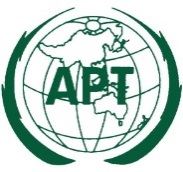 ASIA-PACIFIC TELECOMMUNITYDocument No:The Meeting of the SATRC Working Group on SpectrumSAPVIII-SPEC1/ OUT-0121 – 23 June 2022, New Delhi, India28 June 2022